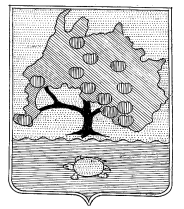 АДМИНИСТРАЦИЯ МУНИЦИПАЛЬНОГО ОБРАЗОВАНИЯ «ПРИВОЛЖСКИЙ РАЙОН» АСТРАХАНСКОЙ ОБЛАСТИ   РАСПОРЯЖЕНИЕот «22» декабря  2020г. № 442р с. НачаловоОб утверждении отчетаоб исполнении бюджетамуниципального образования«Приволжский район»за 9 месяцев 2020 годаВ соответствии со статьей 264.2 Бюджетного кодекса Российской Федерации, п.3 статьи 25 Положения о бюджетном процессе муниципального образования «Приволжский район», утвержденного решением Совета муниципального образования «Приволжский район» от 17.04.2019 № 237 «Об утверждении Положения о бюджетном процессе в муниципальном образовании «Приволжский район», ст.56 Устава муниципального образования «Приволжский район»1. Утвердить отчет об исполнении бюджета муниципального образования «Приволжский район» за 9 месяцев 2020 года (прилагается) по доходам в сумме 757846820,50 рублей, по расходам в сумме 748743251,06 рублей, по источникам финансирования в сумме 9103569,44 рублей.2. Направить отчет об исполнении бюджета муниципального образования «Приволжский район» за 9 месяцев 2020 года в Совет муниципального образования «Приволжский район» и Контрольно-счетную палату муниципального образования «Приволжский район.3. Контроль за исполнением настоящего распоряжения оставляю за собой.Врио Главыа администрации муниципального образования«Приволжский район» 				                             Ю.Ю.БрынцевПриложение к распоряжению Главы администрациимуниципального образования «Приволжский район»От 22.12.2020.№442р1.Доходы тыс.руб. 2. Расходы3. Источники финансирования дефицита бюджетаИнформация об исполнении бюджета муниципального образования «Приволжский район» 9 месяцев 2020 года с нарастающим итогом с начала финансового года по доходам, расходам и источникам финансирования дефицита бюджетаза 9 месяцев 2020 года поступило доходов в сумме 757846820,5   рублей, исполнение по расходам составило 748743251,06рублей, источники финансирования составили 9103569,44 рублей.Информация о предоставлении межбюджетных трансфертов за 9 месяцев 2020 годаЗа 9 месяцев 2020 года предоставлено межбюджетных трансфертов:руб.Начальник финансового управленияНаименование 
показателяКод дохода по бюджетной классификацииУтвержденоИсполненоНаименование 
показателяКод дохода по бюджетной классификацииУтвержденоИсполненоДоходы бюджета - ИТОГОх1 032 188 588,34757 846 820,50в том числе:   НАЛОГОВЫЕ И НЕНАЛОГОВЫЕ ДОХОДЫ 000 1000000000 0000 000324 718 400,00240 843 946,42  НАЛОГИ НА ПРИБЫЛЬ, ДОХОДЫ 000 1010000000 0000 000185 282 300,00140 738 824,71  Налог на доходы физических лиц 000 1010200001 0000 110185 282 300,00140 738 824,71  Налог на доходы физических лиц с доходов, источником которых является налоговый агент, за исключением доходов, в отношении которых исчисление и уплата налога осуществляются в соответствии со статьями 227, 227.1 и 228 Налогового кодекса Российской Федерации 000 1010201001 0000 110169 282 300,00124 414 946,89  Налог на доходы физических лиц с доходов, полученных от осуществления деятельности физическими лицами, зарегистрированными в качестве индивидуальных предпринимателей, нотариусов, занимающихся частной практикой, адвокатов, учредивших адвокатские кабинеты, и других лиц, занимающихся частной практикой в соответствии со статьей 227 Налогового кодекса Российской Федерации 000 1010202001 0000 1104 500 000,007 282 695,88  Налог на доходы физических лиц с доходов, полученных физическими лицами в соответствии со статьей 228 Налогового кодекса Российской Федерации 000 1010203001 0000 1102 400 000,002 915 246,88  Налог на доходы физических лиц в виде фиксированных авансовых платежей с доходов, полученных физическими лицами, являющимися иностранными гражданами, осуществляющими трудовую деятельность по найму на основании патента в соответствии со статьей 227.1 Налогового кодекса Российской Федерации 000 1010204001 0000 1109 100 000,006 125 935,06  НАЛОГИ НА ТОВАРЫ (РАБОТЫ, УСЛУГИ), РЕАЛИЗУЕМЫЕ НА ТЕРРИТОРИИ РОССИЙСКОЙ ФЕДЕРАЦИИ 000 1030000000 0000 0009 945 000,006 561 974,28  Акцизы по подакцизным товарам (продукции), производимым на территории Российской Федерации 000 1030200001 0000 1109 945 000,006 561 974,28  Доходы от уплаты акцизов на дизельное топливо, подлежащие распределению между бюджетами субъектов Российской Федерации и местными бюджетами с учетом установленных дифференцированных нормативов отчислений в местные бюджеты 000 1030223001 0000 1104 555 000,003 059 243,45  Доходы от уплаты акцизов на дизельное топливо, подлежащие распределению между бюджетами субъектов Российской Федерации и местными бюджетами с учетом установленных дифференцированных нормативов отчислений в местные бюджеты (по нормативам, установленным Федеральным законом о федеральном бюджете в целях формирования дорожных фондов субъектов Российской Федерации) 000 1030223101 0000 1104 555 000,003 059 243,45  Доходы от уплаты акцизов на моторные масла для дизельных и (или) карбюраторных (инжекторных) двигателей, подлежащие распределению между бюджетами субъектов Российской Федерации и местными бюджетами с учетом установленных дифференцированных нормативов отчислений в местные бюджеты 000 1030224001 0000 11025 000,0021 119,73  Доходы от уплаты акцизов на моторные масла для дизельных и (или) карбюраторных (инжекторных) двигателей, подлежащие распределению между бюджетами субъектов Российской Федерации и местными бюджетами с учетом установленных дифференцированных нормативов отчислений в местные бюджеты (по нормативам, установленным Федеральным законом о федеральном бюджете в целях формирования дорожных фондов субъектов Российской Федерации) 000 1030224101 0000 11025 000,0021 119,73  Доходы от уплаты акцизов на автомобильный бензин, подлежащие распределению между бюджетами субъектов Российской Федерации и местными бюджетами с учетом установленных дифференцированных нормативов отчислений в местные бюджеты 000 1030225001 0000 1105 365 000,004 079 165,91  Доходы от уплаты акцизов на автомобильный бензин, подлежащие распределению между бюджетами субъектов Российской Федерации и местными бюджетами с учетом установленных дифференцированных нормативов отчислений в местные бюджеты (по нормативам, установленным Федеральным законом о федеральном бюджете в целях формирования дорожных фондов субъектов Российской Федерации) 000 1030225101 0000 1105 365 000,004 079 165,91  Доходы от уплаты акцизов на прямогонный бензин, подлежащие распределению между бюджетами субъектов Российской Федерации и местными бюджетами с учетом установленных дифференцированных нормативов отчислений в местные бюджеты 000 1030226001 0000 110--597 554,81  Доходы от уплаты акцизов на прямогонный бензин, подлежащие распределению между бюджетами субъектов Российской Федерации и местными бюджетами с учетом установленных дифференцированных нормативов отчислений в местные бюджеты (по нормативам, установленным Федеральным законом о федеральном бюджете в целях формирования дорожных фондов субъектов Российской Федерации) 000 1030226101 0000 110--597 554,81  НАЛОГИ НА СОВОКУПНЫЙ ДОХОД 000 1050000000 0000 00050 200 300,0043 771 357,38  Налог, взимаемый в связи с применением упрощенной системы налогообложения 000 1050100000 0000 11037 200 000,0032 310 080,09  Налог, взимаемый с налогоплательщиков, выбравших в качестве объекта налогообложения доходы 000 1050101001 0000 11027 400 000,0023 168 221,03  Налог, взимаемый с налогоплательщиков, выбравших в качестве объекта налогообложения доходы 000 1050101101 0000 11027 400 000,0023 168 094,02  Налог, взимаемый с налогоплательщиков, выбравших в качестве объекта налогообложения доходы (за налоговые периоды, истекшие до 1 января 2011 года) 000 1050101201 0000 110-127,01  Налог, взимаемый с налогоплательщиков, выбравших в качестве объекта налогообложения доходы, уменьшенные на величину расходов 000 1050102001 0000 1109 800 000,009 141 855,92  Налог, взимаемый с налогоплательщиков, выбравших в качестве объекта налогообложения доходы, уменьшенные на величину расходов (в том числе минимальный налог, зачисляемый в бюджеты субъектов Российской Федерации) 000 1050102101 0000 1109 800 000,009 141 855,92  Минимальный налог, зачисляемый в бюджеты субъектов Российской Федерации (за налоговые периоды, истекшие до 1 января 2016 года) 000 1050105001 0000 110-3,14  Единый налог на вмененный доход для отдельных видов деятельности 000 1050200002 0000 1106 150 300,005 713 268,90  Единый налог на вмененный доход для отдельных видов деятельности 000 1050201002 0000 1106 150 300,005 714 266,08  Единый налог на вмененный доход для отдельных видов деятельности (за налоговые периоды, истекшие до 1 января 2011 года) 000 1050202002 0000 110--997,18  Единый сельскохозяйственный налог 000 1050300001 0000 1106 700 000,005 617 789,15  Единый сельскохозяйственный налог 000 1050301001 0000 1106 700 000,005 617 789,15  Налог, взимаемый в связи с применением патентной системы налогообложения 000 1050400002 0000 110150 000,00130 219,24  Налог, взимаемый в связи с применением патентной системы налогообложения, зачисляемый в бюджеты муниципальных районов 5 000 1050402002 0000 110150 000,00130 219,24  ГОСУДАРСТВЕННАЯ ПОШЛИНА 000 1080000000 0000 0006 800 000,004 993 792,63  Государственная пошлина по делам, рассматриваемым в судах общей юрисдикции, мировыми судьями 000 1080300001 0000 1106 800 000,004 993 792,63  Государственная пошлина по делам, рассматриваемым в судах общей юрисдикции, мировыми судьями (за исключением Верховного Суда Российской Федерации) 000 1080301001 0000 1106 800 000,004 993 792,63  ЗАДОЛЖЕННОСТЬ И ПЕРЕРАСЧЕТЫ ПО ОТМЕНЕННЫМ НАЛОГАМ, СБОРАМ И ИНЫМ ОБЯЗАТЕЛЬНЫМ ПЛАТЕЖАМ 000 1090000000 0000 000-87,89  Прочие налоги и сборы (по отмененным местным налогам и сборам) 000 1090700000 0000 110-87,89  Целевые сборы с граждан и предприятий, учреждений, организаций на содержание милиции, на благоустройство территорий, на нужды образования и другие цели 000 1090703000 0000 110-87,89  Целевые сборы с граждан и предприятий, учреждений, организаций на содержание милиции, на благоустройство территорий, на нужды образования и другие цели, мобилизуемые на территориях муниципальных районов 000 1090703305 0000 110-87,89  ДОХОДЫ ОТ ИСПОЛЬЗОВАНИЯ ИМУЩЕСТВА, НАХОДЯЩЕГОСЯ В ГОСУДАРСТВЕННОЙ И МУНИЦИПАЛЬНОЙ СОБСТВЕННОСТИ 000 1110000000 0000 00041 710 800,0029 891 780,61  Проценты, полученные от предоставления бюджетных кредитов внутри страны 000 1110300000 0000 120800,00-  Проценты, полученные от предоставления бюджетных кредитов внутри страны за счет средств бюджетов муниципальных районов 000 1110305005 0000 120800,00-  Доходы, получаемые в виде арендной либо иной платы за передачу в возмездное пользование государственного и муниципального имущества (за исключением имущества бюджетных и автономных учреждений, а также имущества государственных и муниципальных унитарных предприятий, в том числе казенных) 000 1110500000 0000 12041 500 000,0029 152 389,41  Доходы, получаемые в виде арендной платы за земельные участки, государственная собственность на которые не разграничена, а также средства от продажи права на заключение договоров аренды указанных земельных участков 000 1110501000 0000 12039 000 000,0028 190 038,30  Доходы, получаемые в виде арендной платы за земельные участки, государственная собственность на которые не разграничена и которые расположены в границах сельских поселений и межселенных территорий муниципальных районов, а также средства от продажи права на заключение договоров аренды указанных земельных участков 000 1110501305 0000 12039 000 000,0028 190 038,30  Доходы от сдачи в аренду имущества, находящегося в оперативном управлении органов государственной власти, органов местного самоуправления, государственных внебюджетных фондов и созданных ими учреждений (за исключением имущества бюджетных и автономных учреждений) 000 1110503000 0000 1202 500 000,00962 351,11  Доходы от сдачи в аренду имущества, находящегося в оперативном управлении органов управления муниципальных районов и созданных ими учреждений (за исключением имущества муниципальных бюджетных и автономных учреждений) 000 1110503505 0000 1202 500 000,00962 351,11  Доходы от сдачи в аренду имущества, находящегося в оперативном управлении органов управления сельских поселений и созданных ими учреждений (за исключением имущества муниципальных бюджетных и автономных учреждений) 000 1110503510 0000 120--  Прочие доходы от использования имущества и прав, находящихся в государственной и муниципальной собственности (за исключением имущества бюджетных и автономных учреждений, а также имущества государственных и муниципальных унитарных предприятий, в том числе казенных) 000 1110900000 0000 120210 000,00739 391,20  Прочие поступления от использования имущества, находящегося в государственной и муниципальной собственности (за исключением имущества бюджетных и автономных учреждений, а также имущества государственных и муниципальных унитарных предприятий, в том числе казенных) 000 1110904000 0000 120210 000,00739 391,20  Прочие поступления от использования имущества, находящегося в собственности муниципальных районов (за исключением имущества муниципальных бюджетных и автономных учреждений, а также имущества муниципальных унитарных предприятий, в том числе казенных) 000 1110904505 0000 120210 000,00739 391,20  Прочие поступления от использования имущества, находящегося в собственности сельских поселений (за исключением имущества муниципальных бюджетных и автономных учреждений, а также имущества муниципальных унитарных предприятий, в том числе казенных) 000 1110904510 0000 120--  ПЛАТЕЖИ ПРИ ПОЛЬЗОВАНИИ ПРИРОДНЫМИ РЕСУРСАМИ 000 1120000000 0000 000120 000,003 527 454,55  Плата за негативное воздействие на окружающую среду 000 1120100001 0000 120120 000,003 527 454,55  Плата за выбросы загрязняющих веществ в атмосферный воздух стационарными объектами 7 000 1120101001 0000 12070 000,0015 477,28  Плата за сбросы загрязняющих веществ в водные объекты 000 1120103001 0000 12025 000,003 495 629,76  Плата за размещение отходов производства и потребления 000 1120104001 0000 12025 000,0016 347,51  Плата за размещение отходов производства 000 1120104101 0000 12025 000,0010 065,34  Плата за размещение твердых коммунальных отходов 000 1120104201 0000 120-6 282,17  ДОХОДЫ ОТ ОКАЗАНИЯ ПЛАТНЫХ УСЛУГ И КОМПЕНСАЦИИ ЗАТРАТ ГОСУДАРСТВА 000 1130000000 0000 000-632 767,28  Доходы от компенсации затрат государства 000 1130200000 0000 130-632 767,28  Прочие доходы от компенсации затрат государства 000 1130299000 0000 130-632 767,28  Прочие доходы от компенсации затрат бюджетов муниципальных районов 000 1130299505 0000 130-632 767,28  ДОХОДЫ ОТ ПРОДАЖИ МАТЕРИАЛЬНЫХ И НЕМАТЕРИАЛЬНЫХ АКТИВОВ 000 1140000000 0000 00030 000 000,008 307 081,44  Доходы от реализации имущества, находящегося в государственной и муниципальной собственности (за исключением движимого имущества бюджетных и автономных учреждений, а также имущества государственных и муниципальных унитарных предприятий, в том числе казенных) 000 1140200000 0000 000-106 000,00  Доходы от реализации имущества, находящегося в собственности муниципальных районов (за исключением движимого имущества муниципальных бюджетных и автономных учреждений, а также имущества муниципальных унитарных предприятий, в том числе казенных), в части реализации основных средств по указанному имуществу 000 1140205005 0000 410-106 000,00  Доходы от реализации иного имущества, находящегося в собственности муниципальных районов (за исключением имущества муниципальных бюджетных и автономных учреждений, а также имущества муниципальных унитарных предприятий, в том числе казенных), в части реализации основных средств по указанному имуществу 000 1140205305 0000 410-106 000,00  Доходы от продажи земельных участков, находящихся в государственной и муниципальной собственности 000 1140600000 0000 43030 000 000,008 201 081,44  Доходы от продажи земельных участков, государственная собственность на которые не разграничена 000 1140601000 0000 43030 000 000,008 201 081,44  Доходы от продажи земельных участков, государственная собственность на которые не разграничена и которые расположены в границах сельских поселений и межселенных территорий муниципальных районов 000 1140601305 0000 43030 000 000,008 201 081,44  ШТРАФЫ, САНКЦИИ, ВОЗМЕЩЕНИЕ УЩЕРБА 000 1160000000 0000 000400 000,002 003 704,76  Административные штрафы, установленные Кодексом Российской Федерации об административных правонарушениях 000 1160100001 0000 140375 000,00228 764,57  Административные штрафы, установленные главой 5 Кодекса Российской Федерации об административных правонарушениях, за административные правонарушения, посягающие на права граждан 000 1160105001 0000 14050 000,009 843,16  Административные штрафы, установленные главой 5 Кодекса Российской Федерации об административных правонарушениях, за административные правонарушения, посягающие на права граждан, налагаемые мировыми судьями, комиссиями по делам несовершеннолетних и защите их прав 000 1160105301 0000 14050 000,009 843,16  Административные штрафы, установленные главой 6 Кодекса Российской Федерации об административных правонарушениях, за административные правонарушения, посягающие на здоровье, санитарно-эпидемиологическое благополучие населения и общественную нравственность 000 1160106001 0000 14025 000,0013 750,00  Административные штрафы, установленные главой 6 Кодекса Российской Федерации об административных правонарушениях, за административные правонарушения, посягающие на здоровье, санитарно-эпидемиологическое благополучие населения и общественную нравственность, налагаемые мировыми судьями, комиссиями по делам несовершеннолетних и защите их прав 000 1160106301 0000 14025 000,0013 750,00  Административные штрафы, установленные главой 7 Кодекса Российской Федерации об административных правонарушениях, за административные правонарушения в области охраны собственности 000 1160107001 0000 140100 000,0035 600,50  Административные штрафы, установленные главой 7 Кодекса Российской Федерации об административных правонарушениях, за административные правонарушения в области охраны собственности, налагаемые мировыми судьями, комиссиями по делам несовершеннолетних и защите их прав 000 1160107301 0000 140100 000,002 600,50  Административные штрафы, установленные главой 7 Кодекса Российской Федерации об административных правонарушениях, за административные правонарушения в области охраны собственности, выявленные должностными лицами органов муниципального контроля 000 1160107401 0000 140-33 000,00  Административные штрафы, установленные главой 8 Кодекса Российской Федерации об административных правонарушениях, за административные правонарушения в области охраны окружающей среды и природопользования 000 1160108001 0000 14025 000,0013 000,00  Административные штрафы, установленные главой 8 Кодекса Российской Федерации об административных правонарушениях, за административные правонарушения в области охраны окружающей среды и природопользования, налагаемые мировыми судьями, комиссиями по делам несовершеннолетних и защите их прав 000 1160108301 0000 14025 000,0013 000,00  Административные штрафы, установленные главой 10 Кодекса Российской Федерации об административных правонарушениях, за административные правонарушения в сельском хозяйстве, ветеринарии и мелиорации земель 000 1160110001 0000 140-2 000,00  Административные штрафы, установленные главой 10 Кодекса Российской Федерации об административных правонарушениях, за административные правонарушения в сельском хозяйстве, ветеринарии и мелиорации земель, налагаемые мировыми судьями, комиссиями по делам несовершеннолетних и защите их прав 000 1160110301 0000 140-2 000,00  Административные штрафы, установленные главой 12 Кодекса Российской Федерации об административных правонарушениях, за административные правонарушения в области дорожного движения 000 1160112001 0000 14050 000,00-  Административные штрафы, установленные главой 12 Кодекса Российской Федерации об административных правонарушениях, за административные правонарушения в области дорожного движения, налагаемые мировыми судьями, комиссиями по делам несовершеннолетних и защите их прав 000 1160112301 0000 14050 000,00-  Административные штрафы, установленные главой 13 Кодекса Российской Федерации об административных правонарушениях, за административные правонарушения в области связи и информации 000 1160113001 0000 140-4 000,00  Административные штрафы, установленные главой 13 Кодекса Российской Федерации об административных правонарушениях, за административные правонарушения в области связи и информации, налагаемые мировыми судьями, комиссиями по делам несовершеннолетних и защите их прав 000 1160113301 0000 140-4 000,00  Административные штрафы, установленные главой 14 Кодекса Российской Федерации об административных правонарушениях, за административные правонарушения в области предпринимательской деятельности и деятельности саморегулируемых организаций 000 1160114001 0000 14050 000,0045 000,00  Административные штрафы, установленные главой 14 Кодекса Российской Федерации об административных правонарушениях, за административные правонарушения в области предпринимательской деятельности и деятельности саморегулируемых организаций, налагаемые мировыми судьями, комиссиями по делам несовершеннолетних и защите их прав 000 1160114301 0000 14050 000,0045 000,00  Административные штрафы, установленные главой 15 Кодекса Российской Федерации об административных правонарушениях, за административные правонарушения в области финансов, налогов и сборов, страхования, рынка ценных бумаг 000 1160115001 0000 14025 000,005 750,00  Административные штрафы, установленные главой 15 Кодекса Российской Федерации об административных правонарушениях, за административные правонарушения в области финансов, налогов и сборов, страхования, рынка ценных бумаг (за исключением штрафов, указанных в пункте 6 статьи 46 Бюджетного кодекса Российской Федерации), налагаемые мировыми судьями, комиссиями по делам несовершеннолетних и защите их прав 000 1160115301 0000 14025 000,005 750,00  Административные штрафы, установленные главой 19 Кодекса Российской Федерации об административных правонарушениях, за административные правонарушения против порядка управления 000 1160119001 0000 140-24 250,00  Административные штрафы, установленные главой 19 Кодекса Российской Федерации об административных правонарушениях, за административные правонарушения против порядка управления, налагаемые мировыми судьями, комиссиями по делам несовершеннолетних и защите их прав 000 1160119301 0000 140-24 250,00  Административные штрафы, установленные главой 20 Кодекса Российской Федерации об административных правонарушениях, за административные правонарушения, посягающие на общественный порядок и общественную безопасность 000 1160120001 0000 14050 000,0075 570,91  Административные штрафы, установленные главой 20 Кодекса Российской Федерации об административных правонарушениях, за административные правонарушения, посягающие на общественный порядок и общественную безопасность, налагаемые мировыми судьями, комиссиями по делам несовершеннолетних и защите их прав 000 1160120301 0000 14050 000,0075 570,91  Административные штрафы, установленные законами субъектов Российской Федерации об административных правонарушениях 000 1160200002 0000 140--  Административные штрафы, установленные законами субъектов Российской Федерации об административных правонарушениях, за нарушение муниципальных правовых актов 000 1160202002 0000 140--  Штрафы, неустойки, пени, уплаченные в соответствии с законом или договором в случае неисполнения или ненадлежащего исполнения обязательств перед государственным (муниципальным) органом, органом управления государственным внебюджетным фондом, казенным учреждением, Центральным банком Российской Федерации, иной организацией, действующей от имени Российской Федерации 000 1160700000 0000 140-100 000,00  Штрафы, неустойки, пени, уплаченные в случае просрочки исполнения поставщиком (подрядчиком, исполнителем) обязательств, предусмотренных государственным (муниципальным) контрактом 000 1160701000 0000 140-100 000,00  Штрафы, неустойки, пени, уплаченные в случае просрочки исполнения поставщиком (подрядчиком, исполнителем) обязательств, предусмотренных муниципальным контрактом, заключенным муниципальным органом, казенным учреждением муниципального района 000 1160701005 0000 140-100 000,00  Платежи в целях возмещения причиненного ущерба (убытков) 000 1161000000 0000 140-1 031 440,19  Платежи по искам о возмещении ущерба, а также платежи, уплачиваемые при добровольном возмещении ущерба, причиненного муниципальному имуществу муниципального района (за исключением имущества, закрепленного за муниципальными бюджетными (автономными) учреждениями, унитарными предприятиями) 000 1161003005 0000 140-100 000,00  Прочее возмещение ущерба, причиненного муниципальному имуществу муниципального района (за исключением имущества, закрепленного за муниципальными бюджетными (автономными) учреждениями, унитарными предприятиями) 000 1161003205 0000 140-100 000,00  Доходы от денежных взысканий (штрафов), поступающие в счет погашения задолженности, образовавшейся до 1 января 2020 года, подлежащие зачислению в бюджеты бюджетной системы Российской Федерации по нормативам, действовавшим в 2019 году 000 1161012000 0000 140-931 440,19  Доходы от денежных взысканий (штрафов), поступающие в счет погашения задолженности, образовавшейся до 1 января 2020 года, подлежащие зачислению в бюджет муниципального образования по нормативам, действовавшим в 2019 году 000 1161012301 0000 140-868 922,74  Доходы от денежных взысканий (штрафов), поступающие в счет погашения задолженности, образовавшейся до 1 января 2020 года, подлежащие зачислению в федеральный бюджет и бюджет муниципального образования по нормативам, действовавшим в 2019 году 000 1161012901 0000 140-62 517,45  Платежи, уплачиваемые в целях возмещения вреда 000 1161100001 0000 14025 000,00643 500,00  Платежи по искам о возмещении вреда, причиненного окружающей среде, а также платежи, уплачиваемые при добровольном возмещении вреда, причиненного окружающей среде (за исключением вреда, причиненного окружающей среде на особо охраняемых природных территориях, а также вреда, причиненного водным объектам), подлежащие зачислению в бюджет муниципального образования 000 1161105001 0000 14025 000,00643 500,00  ПРОЧИЕ НЕНАЛОГОВЫЕ ДОХОДЫ 000 1170000000 0000 000260 000,00415 120,89  Невыясненные поступления 000 1170100000 0000 180-83 762,55  Невыясненные поступления, зачисляемые в бюджеты муниципальных районов 000 1170105005 0000 180-83 762,55  Невыясненные поступления, зачисляемые в бюджеты сельских поселений 000 1170105010 0000 180--  Прочие неналоговые доходы 000 1170500000 0000 180260 000,00331 358,34  Прочие неналоговые доходы бюджетов муниципальных районов 000 1170505005 0000 180260 000,00331 358,34  Прочие неналоговые доходы бюджетов сельских поселений 000 1170505010 0000 180--  БЕЗВОЗМЕЗДНЫЕ ПОСТУПЛЕНИЯ 000 2000000000 0000 000707 470 188,34517 002 874,08  БЕЗВОЗМЕЗДНЫЕ ПОСТУПЛЕНИЯ ОТ ДРУГИХ БЮДЖЕТОВ БЮДЖЕТНОЙ СИСТЕМЫ РОССИЙСКОЙ ФЕДЕРАЦИИ 000 2020000000 0000 000720 716 470,49529 427 207,27  Дотации бюджетам бюджетной системы Российской Федерации 000 2021000000 0000 15045 018 400,0033 764 200,00  Дотации на выравнивание бюджетной обеспеченности 000 2021500100 0000 15045 018 400,0033 764 200,00  Дотации бюджетам муниципальных районов на выравнивание бюджетной обеспеченности из бюджета субъекта Российской Федерации 000 2021500105 0000 15045 018 400,0033 764 200,00  Дотации бюджетам сельских поселений на выравнивание бюджетной обеспеченности из бюджета субъекта Российской Федерации 000 2021500110 0000 150--  Субсидии бюджетам бюджетной системы Российской Федерации (межбюджетные субсидии) 000 2022000000 0000 15087 345 826,7420 114 337,50  Субсидии бюджетам на создание дополнительных мест для детей в возрасте от 2 месяцев до 3 лет в образовательных организациях, осуществляющих образовательную деятельность по образовательным программам дошкольного образования 000 2022515900 0000 15035 660 876,94-  Субсидии бюджетам муниципальных районов на создание дополнительных мест для детей в возрасте от 2 месяцев до 3 лет в образовательных организациях, осуществляющих образовательную деятельность по образовательным программам дошкольного образования 000 2022515905 0000 15035 660 876,94-  Субсидии бюджетам на строительство и реконструкцию (модернизацию) объектов питьевого водоснабжения 000 2022524300 0000 1501 125 490,00-  Субсидии бюджетам муниципальных районов на строительство и реконструкцию (модернизацию) объектов питьевого водоснабжения 000 2022524305 0000 1501 125 490,00-  Субсидии бюджетам на организацию бесплатного горячего питания обучающихся, получающих начальное общее образование в государственных и муниципальных образовательных организациях 000 2022530400 0000 150-1 825 997,93  Субсидии бюджетам муниципальных районов на организацию бесплатного горячего питания обучающихся, получающих начальное общее образование в государственных и муниципальных образовательных организациях 000 2022530405 0000 150-1 825 997,93  Субсидии бюджетам на реализацию федеральной целевой программы "Развитие физической культуры и спорта в Российской Федерации на 2016 - 2020 годы" 000 2022549500 0000 15020 938 228,001 763 689,21  Субсидии бюджетам муниципальных районов на реализацию федеральной целевой программы "Развитие физической культуры и спорта в Российской Федерации на 2016 - 2020 годы" 000 2022549505 0000 15020 938 228,001 763 689,21  Субсидии бюджетам на реализацию мероприятий по обеспечению жильем молодых семей 000 2022549700 0000 1506 399 116,256 399 116,25  Субсидии бюджетам муниципальных районов на реализацию мероприятий по обеспечению жильем молодых семей 000 2022549705 0000 1506 399 116,256 399 116,25  Субсидии бюджетам на реализацию программ формирования современной городской среды 000 2022555500 0000 1502 953 391,922 953 391,92  Субсидии бюджетам муниципальных районов на реализацию программ формирования современной городской среды 000 2022555505 0000 1502 953 391,922 953 391,92  Субсидии бюджетам сельских поселений на реализацию программ формирования современной городской среды 000 2022555510 0000 150--  Субсидии бюджетам на обеспечение комплексного развития сельских территорий 000 2022557600 0000 1503 830 100,003 830 100,00  Субсидии бюджетам муниципальных районов на обеспечение комплексного развития сельских территорий 000 2022557605 0000 1503 830 100,003 830 100,00  Субсидии бюджетам на софинансирование капитальных вложений в объекты государственной (муниципальной) собственности в рамках обеспечения устойчивого развития сельских территорий 000 2022756700 0000 1503 225 915,00-  Субсидии бюджетам муниципальных районов на софинансирование капитальных вложений в объекты государственной (муниципальной) собственности в рамках обеспечения устойчивого развития сельских территорий 000 2022756705 0000 1503 225 915,00-  Прочие субсидии 000 2022999900 0000 15013 212 708,633 342 042,19  Прочие субсидии бюджетам муниципальных районов 000 2022999905 0000 15013 212 708,633 342 042,19  Субвенции бюджетам бюджетной системы Российской Федерации 000 2023000000 0000 150567 635 143,75457 217 072,33  Субвенции местным бюджетам на выполнение передаваемых полномочий субъектов Российской Федерации 000 2023002400 0000 15046 445 200,0034 834 300,00  Субвенции бюджетам муниципальных районов на выполнение передаваемых полномочий субъектов Российской Федерации 000 2023002405 0000 15046 445 200,0034 834 300,00  Субвенции бюджетам на компенсацию части платы, взимаемой с родителей (законных представителей) за присмотр и уход за детьми, посещающими образовательные организации, реализующие образовательные программы дошкольного образования 000 2023002900 0000 1509 122 500,002 097 891,47  Субвенции бюджетам муниципальных районов на компенсацию части платы, взимаемой с родителей (законных представителей) за присмотр и уход за детьми, посещающими образовательные организации, реализующие образовательные программы дошкольного образования 000 2023002905 0000 1509 122 500,002 097 891,47  Субвенции бюджетам на осуществление первичного воинского учета на территориях, где отсутствуют военные комиссариаты 000 2023511800 0000 1501 256 200,00725 088,89  Субвенции бюджетам муниципальных районов на осуществление первичного воинского учета на территориях, где отсутствуют военные комиссариаты 000 2023511805 0000 1501 256 200,00725 088,89  Субвенции бюджетам сельских поселений на осуществление первичного воинского учета на территориях, где отсутствуют военные комиссариаты 000 2023511810 0000 150--  Субвенции бюджетам на осуществление полномочий по составлению (изменению) списков кандидатов в присяжные заседатели федеральных судов общей юрисдикции в Российской Федерации 000 2023512000 0000 15013 800,007 005,10  Субвенции бюджетам муниципальных районов на осуществление полномочий по составлению (изменению) списков кандидатов в присяжные заседатели федеральных судов общей юрисдикции в Российской Федерации 000 2023512005 0000 15013 800,007 005,10  Субвенции бюджетам муниципальных образований на ежемесячное денежное вознаграждение за классное руководство педагогическим работникам государственных и муниципальных общеобразовательных организаций 000 2023530300 0000 150-2 109 162,00  Субвенции бюджетам муниципальных районов на ежемесячное денежное вознаграждение за классное руководство педагогическим работникам государственных и муниципальных общеобразовательных организаций 000 2023530305 0000 150-2 109 162,00  Субвенции бюджетам на поддержку сельскохозяйственного производства по отдельным подотраслям растениеводства и животноводства 000 2023550800 0000 150-21 194 012,00  Субвенции бюджетам муниципальных районов на поддержку сельскохозяйственного производства по отдельным подотраслям растениеводства и животноводства 000 2023550805 0000 150-21 194 012,00  Прочие субвенции 000 2023999900 0000 150510 797 443,75396 249 612,87  Прочие субвенции бюджетам муниципальных районов 000 2023999905 0000 150510 797 443,75396 249 612,87  Иные межбюджетные трансферты 000 2024000000 0000 15020 717 100,0018 331 597,44  Межбюджетные трансферты, передаваемые бюджетам муниципальных образований на осуществление части полномочий по решению вопросов местного значения в соответствии с заключенными соглашениями 000 2024001400 0000 150-188 513,00  Межбюджетные трансферты, передаваемые бюджетам муниципальных районов из бюджетов поселений на осуществление части полномочий по решению вопросов местного значения в соответствии с заключенными соглашениями 000 2024001405 0000 150-188 513,00  Межбюджетные трансферты, передаваемые бюджетам для компенсации дополнительных расходов, возникших в результате решений, принятых органами власти другого уровня 000 2024516000 0000 150341 700,00-  Межбюджетные трансферты, передаваемые бюджетам муниципальных районов для компенсации дополнительных расходов, возникших в результате решений, принятых органами власти другого уровня 000 2024516005 0000 150341 700,00-  Прочие межбюджетные трансферты, передаваемые бюджетам 000 2024999900 0000 15020 375 400,0018 143 084,44  Прочие межбюджетные трансферты, передаваемые бюджетам муниципальных районов 000 2024999905 0000 15020 375 400,0018 143 084,44  ДОХОДЫ БЮДЖЕТОВ БЮДЖЕТНОЙ СИСТЕМЫ РОССИЙСКОЙ ФЕДЕРАЦИИ ОТ ВОЗВРАТА ОСТАТКОВ СУБСИДИЙ, СУБВЕНЦИЙ И ИНЫХ МЕЖБЮДЖЕТНЫХ ТРАНСФЕРТОВ, ИМЕЮЩИХ ЦЕЛЕВОЕ НАЗНАЧЕНИЕ, ПРОШЛЫХ ЛЕТ 000 2180000000 0000 000-1 375 961,03  Доходы бюджетов бюджетной системы Российской Федерации от возврата бюджетами бюджетной системы Российской Федерации остатков субсидий, субвенций и иных межбюджетных трансфертов, имеющих целевое назначение, прошлых лет, а также от возврата организациями остатков субсидий прошлых лет 000 2180000000 0000 150-1 375 961,03  Доходы бюджетов муниципальных районов от возврата бюджетами бюджетной системы Российской Федерации остатков субсидий, субвенций и иных межбюджетных трансфертов, имеющих целевое назначение, прошлых лет, а также от возврата организациями остатков субсидий прошлых лет 000 2180000005 0000 150-1 375 961,03  Доходы бюджетов муниципальных районов от возврата организациями остатков субсидий прошлых лет 000 2180500005 0000 150-874 245,51  Доходы бюджетов муниципальных районов от возврата бюджетными учреждениями остатков субсидий прошлых лет 000 2180501005 0000 150-874 245,51  Доходы бюджетов муниципальных районов от возврата остатков субсидий на поддержку отрасли культуры из бюджетов поселений 000 2182551905 0000 150-129 145,00  Доходы бюджетов муниципальных районов от возврата остатков субсидий на поддержку государственных программ субъектов Российской Федерации и муниципальных программ формирования современной городской среды из бюджетов поселений 000 2182555505 0000 150-128 888,00  Доходы бюджетов муниципальных районов от возврата остатков субвенций на осуществление первичного воинского учета на территориях, где отсутствуют военные комиссариаты из бюджетов поселений 000 2183511805 0000 150-242 876,52  Доходы бюджетов муниципальных районов от возврата прочих остатков субсидий, субвенций и иных межбюджетных трансфертов, имеющих целевое назначение, прошлых лет из бюджетов поселений 000 2186001005 0000 150-806,00  ВОЗВРАТ ОСТАТКОВ СУБСИДИЙ, СУБВЕНЦИЙ И ИНЫХ МЕЖБЮДЖЕТНЫХ ТРАНСФЕРТОВ, ИМЕЮЩИХ ЦЕЛЕВОЕ НАЗНАЧЕНИЕ, ПРОШЛЫХ ЛЕТ 000 2190000000 0000 000-13 246 282,15-13 800 294,22  Возврат остатков субсидий, субвенций и иных межбюджетных трансфертов, имеющих целевое назначение, прошлых лет из бюджетов муниципальных районов 000 2190000005 0000 150-13 246 282,15-13 800 294,22  Возврат остатков субсидий на поддержку отрасли культуры из бюджетов муниципальных районов 000 2192551905 0000 150--129 145,00  Возврат остатков субсидий на поддержку государственных программ субъектов Российской Федерации и муниципальных программ формирования современной городской среды из бюджетов муниципальных районов 000 2192555505 0000 150--128 888,00  Возврат остатков субвенций на осуществление первичного воинского учета на территориях, где отсутствуют военные комиссариаты из бюджетов муниципальных районов 000 2193511805 0000 150--242 876,52  Возврат прочих остатков субсидий, субвенций и иных межбюджетных трансфертов, имеющих целевое назначение, прошлых лет из бюджетов муниципальных районов 000 2196001005 0000 150-13 246 282,15-13 299 384,70Наименование показателяКод расхода по бюджетной классификацииУтвержденоИсполненоНаименование показателяКод расхода по бюджетной классификацииУтвержденоИсполненоРасходы бюджета - ИТОГОх1 071 698 900,75748 743 251,06в том числе:   ОБЩЕГОСУДАРСТВЕННЫЕ ВОПРОСЫ 000 0100 0000000000 000102 402 612,8269 935 362,58  Функционирование высшего должностного лица субъекта Российской Федерации и муниципального образования 000 0102 0000000000 0001 524 000,00965 565,88  Расходы на выплаты персоналу в целях обеспечения выполнения функций государственными (муниципальными) органами, казенными учреждениями, органами управления государственными внебюджетными фондами 000 0102 0000000000 1001 524 000,00965 565,88  Расходы на выплаты персоналу государственных (муниципальных) органов 000 0102 0000000000 1201 524 000,00965 565,88  Фонд оплаты труда государственных (муниципальных) органов 000 0102 0000000000 1211 170 500,00743 203,47  Взносы по обязательному социальному страхованию на выплаты денежного содержания и иные выплаты работникам государственных (муниципальных) органов 000 0102 0000000000 129353 500,00222 362,41  Функционирование законодательных (представительных) органов государственной власти и представительных органов муниципальных образований 000 0103 0000000000 000700 500,00454 291,14  Расходы на выплаты персоналу в целях обеспечения выполнения функций государственными (муниципальными) органами, казенными учреждениями, органами управления государственными внебюджетными фондами 000 0103 0000000000 100700 500,00454 291,14  Расходы на выплаты персоналу государственных (муниципальных) органов 000 0103 0000000000 120700 500,00454 291,14  Фонд оплаты труда государственных (муниципальных) органов 000 0103 0000000000 121538 000,00349 806,27  Взносы по обязательному социальному страхованию на выплаты денежного содержания и иные выплаты работникам государственных (муниципальных) органов 000 0103 0000000000 129162 500,00104 484,87  Функционирование Правительства Российской Федерации, высших исполнительных органов государственной власти субъектов Российской Федерации, местных администраций 000 0104 0000000000 0004 320 600,003 284 334,25  Расходы на выплаты персоналу в целях обеспечения выполнения функций государственными (муниципальными) органами, казенными учреждениями, органами управления государственными внебюджетными фондами 000 0104 0000000000 1004 320 600,003 284 334,25  Расходы на выплаты персоналу государственных (муниципальных) органов 000 0104 0000000000 1204 320 600,003 284 334,25  Фонд оплаты труда государственных (муниципальных) органов 000 0104 0000000000 1213 318 400,002 528 546,03  Взносы по обязательному социальному страхованию на выплаты денежного содержания и иные выплаты работникам государственных (муниципальных) органов 000 0104 0000000000 1291 002 200,00755 788,22  Судебная система 000 0105 0000000000 00013 800,007 005,10  Закупка товаров, работ и услуг для обеспечения государственных (муниципальных) нужд 000 0105 0000000000 20013 800,007 005,10  Иные закупки товаров, работ и услуг для обеспечения государственных (муниципальных) нужд 000 0105 0000000000 24013 800,007 005,10  Прочая закупка товаров, работ и услуг 000 0105 0000000000 24413 800,007 005,10  Обеспечение деятельности финансовых, налоговых и таможенных органов и органов финансового (финансово-бюджетного) надзора 000 0106 0000000000 0009 653 900,005 663 272,48  Расходы на выплаты персоналу в целях обеспечения выполнения функций государственными (муниципальными) органами, казенными учреждениями, органами управления государственными внебюджетными фондами 000 0106 0000000000 1007 914 800,004 855 081,68  Расходы на выплаты персоналу государственных (муниципальных) органов 000 0106 0000000000 1207 914 800,004 855 081,68  Фонд оплаты труда государственных (муниципальных) органов 000 0106 0000000000 1216 079 000,003 740 341,26  Взносы по обязательному социальному страхованию на выплаты денежного содержания и иные выплаты работникам государственных (муниципальных) органов 000 0106 0000000000 1291 835 800,001 114 740,42  Закупка товаров, работ и услуг для обеспечения государственных (муниципальных) нужд 000 0106 0000000000 2001 723 100,00806 079,80  Иные закупки товаров, работ и услуг для обеспечения государственных (муниципальных) нужд 000 0106 0000000000 2401 723 100,00806 079,80  Прочая закупка товаров, работ и услуг 000 0106 0000000000 2441 723 100,00806 079,80  Иные бюджетные ассигнования 000 0106 0000000000 80016 000,002 111,00  Уплата налогов, сборов и иных платежей 000 0106 0000000000 85016 000,002 111,00  Уплата прочих налогов, сборов 000 0106 0000000000 8528 500,002 111,00  Уплата иных платежей 000 0106 0000000000 8537 500,00-  Резервные фонды 000 0111 0000000000 0001 000 000,00-  Иные бюджетные ассигнования 000 0111 0000000000 8001 000 000,00-  Резервные средства 000 0111 0000000000 8701 000 000,00-  Другие общегосударственные вопросы 000 0113 0000000000 00085 189 812,8259 560 893,73  Расходы на выплаты персоналу в целях обеспечения выполнения функций государственными (муниципальными) органами, казенными учреждениями, органами управления государственными внебюджетными фондами 000 0113 0000000000 10032 288 280,0022 373 421,83  Расходы на выплаты персоналу государственных (муниципальных) органов 000 0113 0000000000 12032 288 280,0022 373 421,83  Фонд оплаты труда государственных (муниципальных) органов 000 0113 0000000000 12124 756 839,8617 237 034,49  Иные выплаты персоналу государственных (муниципальных) органов, за исключением фонда оплаты труда 000 0113 0000000000 12260 000,00-  Взносы по обязательному социальному страхованию на выплаты денежного содержания и иные выплаты работникам государственных (муниципальных) органов 000 0113 0000000000 1297 471 440,145 136 387,34  Закупка товаров, работ и услуг для обеспечения государственных (муниципальных) нужд 000 0113 0000000000 2008 505 068,136 213 668,16  Иные закупки товаров, работ и услуг для обеспечения государственных (муниципальных) нужд 000 0113 0000000000 2408 505 068,136 213 668,16  Закупка товаров, работ, услуг в сфере информационно-коммуникационных технологий 000 0113 0000000000 242--  Прочая закупка товаров, работ и услуг 000 0113 0000000000 2448 505 068,136 213 668,16  Предоставление субсидий бюджетным, автономным учреждениям и иным некоммерческим организациям 000 0113 0000000000 60037 807 296,7727 707 564,70  Субсидии бюджетным учреждениям 000 0113 0000000000 61037 807 296,7727 707 564,70  Субсидии бюджетным учреждениям на финансовое обеспечение государственного (муниципального) задания на оказание государственных (муниципальных) услуг (выполнение работ) 000 0113 0000000000 61128 296 005,8621 565 918,26  Субсидии бюджетным учреждениям на иные цели 000 0113 0000000000 6129 511 290,916 141 646,44  Иные бюджетные ассигнования 000 0113 0000000000 8006 589 167,923 266 239,04  Исполнение судебных актов 000 0113 0000000000 8302 181 220,531 297 909,04  Исполнение судебных актов Российской Федерации и мировых соглашений по возмещению причиненного вреда 000 0113 0000000000 8312 181 220,531 297 909,04  Уплата налогов, сборов и иных платежей 000 0113 0000000000 8504 407 947,391 968 330,00  Уплата налога на имущество организаций и земельного налога 000 0113 0000000000 8512 096 280,001 659 516,00  Уплата прочих налогов, сборов 000 0113 0000000000 85224 519,009 999,00  Уплата иных платежей 000 0113 0000000000 8532 287 148,39298 815,00  НАЦИОНАЛЬНАЯ ОБОРОНА 000 0200 0000000000 0001 256 200,00725 088,89  Мобилизационная и вневойсковая подготовка 000 0203 0000000000 0001 256 200,00725 088,89  Межбюджетные трансферты 000 0203 0000000000 5001 256 200,00725 088,89  Субвенции 000 0203 0000000000 5301 256 200,00725 088,89  НАЦИОНАЛЬНАЯ БЕЗОПАСНОСТЬ И ПРАВООХРАНИТЕЛЬНАЯ ДЕЯТЕЛЬНОСТЬ 000 0300 0000000000 0007 321 490,005 039 550,00  Защита населения и территории от чрезвычайных ситуаций природного и техногенного характера, гражданская оборона 000 0309 0000000000 0007 131 490,005 039 550,00  Закупка товаров, работ и услуг для обеспечения государственных (муниципальных) нужд 000 0309 0000000000 200508 660,00429 135,00  Иные закупки товаров, работ и услуг для обеспечения государственных (муниципальных) нужд 000 0309 0000000000 240508 660,00429 135,00  Прочая закупка товаров, работ и услуг 000 0309 0000000000 244508 660,00429 135,00  Предоставление субсидий бюджетным, автономным учреждениям и иным некоммерческим организациям 000 0309 0000000000 6006 622 830,004 610 415,00  Субсидии бюджетным учреждениям 000 0309 0000000000 6106 622 830,004 610 415,00  Субсидии бюджетным учреждениям на финансовое обеспечение государственного (муниципального) задания на оказание государственных (муниципальных) услуг (выполнение работ) 000 0309 0000000000 6115 746 530,213 734 115,21  Субсидии бюджетным учреждениям на иные цели 000 0309 0000000000 612876 299,79876 299,79  Обеспечение пожарной безопасности 000 0310 0000000000 000--  Другие вопросы в области национальной безопасности и правоохранительной деятельности 000 0314 0000000000 000190 000,00-  Закупка товаров, работ и услуг для обеспечения государственных (муниципальных) нужд 000 0314 0000000000 200190 000,00-  Иные закупки товаров, работ и услуг для обеспечения государственных (муниципальных) нужд 000 0314 0000000000 240190 000,00-  Прочая закупка товаров, работ и услуг 000 0314 0000000000 244190 000,00-  НАЦИОНАЛЬНАЯ ЭКОНОМИКА 000 0400 0000000000 00074 405 168,1850 917 642,94  Общеэкономические вопросы 000 0401 0000000000 000100 000,0097 101,35  Расходы на выплаты персоналу в целях обеспечения выполнения функций государственными (муниципальными) органами, казенными учреждениями, органами управления государственными внебюджетными фондами 000 0401 0000000000 100100 000,0097 101,35  Расходы на выплаты персоналу казенных учреждений 000 0401 0000000000 110100 000,0097 101,35  Фонд оплаты труда учреждений 000 0401 0000000000 11176 800,0074 578,60  Взносы по обязательному социальному страхованию на выплаты по оплате труда работников и иные выплаты работникам учреждений 000 0401 0000000000 11923 200,0022 522,75  Сельское хозяйство и рыболовство 000 0405 0000000000 00032 123 443,7528 979 826,95  Расходы на выплаты персоналу в целях обеспечения выполнения функций государственными (муниципальными) органами, казенными учреждениями, органами управления государственными внебюджетными фондами 000 0405 0000000000 1003 023 693,422 016 680,27  Расходы на выплаты персоналу государственных (муниципальных) органов 000 0405 0000000000 1203 023 693,422 016 680,27  Фонд оплаты труда государственных (муниципальных) органов 000 0405 0000000000 1212 325 419,521 555 379,75  Взносы по обязательному социальному страхованию на выплаты денежного содержания и иные выплаты работникам государственных (муниципальных) органов 000 0405 0000000000 129698 273,90461 300,52  Закупка товаров, работ и услуг для обеспечения государственных (муниципальных) нужд 000 0405 0000000000 2004 259 450,334 075 383,28  Иные закупки товаров, работ и услуг для обеспечения государственных (муниципальных) нужд 000 0405 0000000000 2404 259 450,334 075 383,28  Прочая закупка товаров, работ и услуг 000 0405 0000000000 2444 259 450,334 075 383,28  Межбюджетные трансферты 000 0405 0000000000 5001 200 000,00-  Иные межбюджетные трансферты 000 0405 0000000000 5401 200 000,00-  Иные бюджетные ассигнования 000 0405 0000000000 80023 640 300,0022 887 763,40  Субсидии юридическим лицам (кроме некоммерческих организаций), индивидуальным предпринимателям, физическим лицам - производителям товаров, работ, услуг 000 0405 0000000000 81023 636 300,0022 885 762,00  Субсидии на возмещение недополученных доходов и (или) возмещение фактически понесенных затрат в связи с производством (реализацией) товаров, выполнением работ, оказанием услуг 000 0405 0000000000 81123 636 300,0022 885 762,00  Уплата налогов, сборов и иных платежей 000 0405 0000000000 8504 000,002 001,40  Уплата прочих налогов, сборов 000 0405 0000000000 8523 500,001 742,00  Уплата иных платежей 000 0405 0000000000 853500,00259,40  Дорожное хозяйство (дорожные фонды) 000 0409 0000000000 00042 181 724,4321 840 714,64  Закупка товаров, работ и услуг для обеспечения государственных (муниципальных) нужд 000 0409 0000000000 20021 625 809,438 203 030,20  Иные закупки товаров, работ и услуг для обеспечения государственных (муниципальных) нужд 000 0409 0000000000 24021 625 809,438 203 030,20  Закупка товаров, работ, услуг в целях капитального ремонта государственного (муниципального) имущества 000 0409 0000000000 2432 210 016,002 209 983,60  Прочая закупка товаров, работ и услуг 000 0409 0000000000 24419 415 793,435 993 046,60  Капитальные вложения в объекты государственной (муниципальной) собственности 000 0409 0000000000 4003 685 915,00-  Бюджетные инвестиции 000 0409 0000000000 4103 685 915,00-  Бюджетные инвестиции в объекты капитального строительства государственной (муниципальной) собственности 000 0409 0000000000 4143 685 915,00-  Предоставление субсидий бюджетным, автономным учреждениям и иным некоммерческим организациям 000 0409 0000000000 60016 870 000,0013 637 684,44  Субсидии бюджетным учреждениям 000 0409 0000000000 61016 870 000,0013 637 684,44  Субсидии бюджетным учреждениям на иные цели 000 0409 0000000000 61216 870 000,0013 637 684,44  ЖИЛИЩНО-КОММУНАЛЬНОЕ ХОЗЯЙСТВО 000 0500 0000000000 00090 242 716,0166 971 587,33  Жилищное хозяйство 000 0501 0000000000 0002 470 541,40165 989,20  Закупка товаров, работ и услуг для обеспечения государственных (муниципальных) нужд 000 0501 0000000000 200291 041,40165 989,20  Иные закупки товаров, работ и услуг для обеспечения государственных (муниципальных) нужд 000 0501 0000000000 240291 041,40165 989,20  Прочая закупка товаров, работ и услуг 000 0501 0000000000 244291 041,40165 989,20  Иные бюджетные ассигнования 000 0501 0000000000 8002 179 500,00-  Уплата налогов, сборов и иных платежей 000 0501 0000000000 8502 179 500,00-  Уплата иных платежей 000 0501 0000000000 8532 179 500,00-  Коммунальное хозяйство 000 0502 0000000000 00047 546 265,5339 001 505,37  Закупка товаров, работ и услуг для обеспечения государственных (муниципальных) нужд 000 0502 0000000000 20013 976 479,4010 693 614,89  Иные закупки товаров, работ и услуг для обеспечения государственных (муниципальных) нужд 000 0502 0000000000 24013 976 479,4010 693 614,89  Закупка товаров, работ, услуг в целях капитального ремонта государственного (муниципального) имущества 000 0502 0000000000 2432 715 650,0049 000,00  Прочая закупка товаров, работ и услуг 000 0502 0000000000 24411 260 829,4010 644 614,89  Капитальные вложения в объекты государственной (муниципальной) собственности 000 0502 0000000000 40033 219 086,1327 958 941,72  Бюджетные инвестиции 000 0502 0000000000 41030 819 086,1327 958 941,72  Бюджетные инвестиции в объекты капитального строительства государственной (муниципальной) собственности 000 0502 0000000000 41430 819 086,1327 958 941,72  Субсидии бюджетным и автономным учреждениям, государственным (муниципальным) унитарным предприятиям на осуществление капитальных вложений в объекты капитального строительства государственной (муниципальной) собственности или приобретение объектов недвижимого имущества в государственную (муниципальную) собственность 000 0502 0000000000 4602 400 000,00-  Субсидии на осуществление капитальных вложений в объекты капитального строительства государственной (муниципальной) собственности бюджетным учреждениям 000 0502 0000000000 4642 400 000,00-  Иные бюджетные ассигнования 000 0502 0000000000 800350 700,00348 948,76  Субсидии юридическим лицам (кроме некоммерческих организаций), индивидуальным предпринимателям, физическим лицам - производителям товаров, работ, услуг 000 0502 0000000000 810350 700,00348 948,76  Субсидии на возмещение недополученных доходов и (или) возмещение фактически понесенных затрат в связи с производством (реализацией) товаров, выполнением работ, оказанием услуг 000 0502 0000000000 811350 700,00348 948,76  Благоустройство 000 0503 0000000000 0003 453 391,922 953 391,92  Закупка товаров, работ и услуг для обеспечения государственных (муниципальных) нужд 000 0503 0000000000 200500 000,00-  Иные закупки товаров, работ и услуг для обеспечения государственных (муниципальных) нужд 000 0503 0000000000 240500 000,00-  Прочая закупка товаров, работ и услуг 000 0503 0000000000 244500 000,00-  Закупка товаров, работ и услуг для обеспечения государственных (муниципальных) нужд в области геодезии и картографии вне рамок государственного оборонного заказа 000 0503 0000000000 245--  Межбюджетные трансферты 000 0503 0000000000 5002 953 391,922 953 391,92  Иные межбюджетные трансферты 000 0503 0000000000 5402 953 391,922 953 391,92  Другие вопросы в области жилищно-коммунального хозяйства 000 0505 0000000000 00036 772 517,1624 850 700,84  Предоставление субсидий бюджетным, автономным учреждениям и иным некоммерческим организациям 000 0505 0000000000 60036 772 517,1624 850 700,84  Субсидии бюджетным учреждениям 000 0505 0000000000 61036 772 517,1624 850 700,84  Субсидии бюджетным учреждениям на финансовое обеспечение государственного (муниципального) задания на оказание государственных (муниципальных) услуг (выполнение работ) 000 0505 0000000000 61136 772 517,1624 850 700,84  ОХРАНА ОКРУЖАЮЩЕЙ СРЕДЫ 000 0600 0000000000 0002 966 859,801 485 019,80  Другие вопросы в области охраны окружающей среды 000 0605 0000000000 0002 966 859,801 485 019,80  Закупка товаров, работ и услуг для обеспечения государственных (муниципальных) нужд 000 0605 0000000000 2002 966 859,801 485 019,80  Иные закупки товаров, работ и услуг для обеспечения государственных (муниципальных) нужд 000 0605 0000000000 2402 966 859,801 485 019,80  Прочая закупка товаров, работ и услуг 000 0605 0000000000 2442 966 859,801 485 019,80  ОБРАЗОВАНИЕ 000 0700 0000000000 000656 731 229,98472 335 890,56  Дошкольное образование 000 0701 0000000000 000192 771 537,82118 296 846,00  Закупка товаров, работ и услуг для обеспечения государственных (муниципальных) нужд 000 0701 0000000000 200725 594,50539 440,50  Иные закупки товаров, работ и услуг для обеспечения государственных (муниципальных) нужд 000 0701 0000000000 240725 594,50539 440,50  Прочая закупка товаров, работ и услуг 000 0701 0000000000 244725 594,50539 440,50  Капитальные вложения в объекты государственной (муниципальной) собственности 000 0701 0000000000 40040 270 087,82-  Бюджетные инвестиции 000 0701 0000000000 41040 270 087,82-  Бюджетные инвестиции на приобретение объектов недвижимого имущества в государственную (муниципальную) собственность 000 0701 0000000000 41240 270 087,82-  Предоставление субсидий бюджетным, автономным учреждениям и иным некоммерческим организациям 000 0701 0000000000 600151 775 855,50117 757 405,50  Субсидии бюджетным учреждениям 000 0701 0000000000 610151 775 855,50117 757 405,50  Субсидии бюджетным учреждениям на финансовое обеспечение государственного (муниципального) задания на оказание государственных (муниципальных) услуг (выполнение работ) 000 0701 0000000000 611147 901 450,00113 883 000,00  Субсидии бюджетным учреждениям на иные цели 000 0701 0000000000 6123 874 405,503 874 405,50  Общее образование 000 0702 0000000000 000390 311 492,16302 867 237,93  Закупка товаров, работ и услуг для обеспечения государственных (муниципальных) нужд 000 0702 0000000000 2001 117 172,68196 292,09  Иные закупки товаров, работ и услуг для обеспечения государственных (муниципальных) нужд 000 0702 0000000000 2401 117 172,68196 292,09  Прочая закупка товаров, работ и услуг 000 0702 0000000000 2441 117 172,68196 292,09  Предоставление субсидий бюджетным, автономным учреждениям и иным некоммерческим организациям 000 0702 0000000000 600389 194 319,48302 670 945,84  Субсидии бюджетным учреждениям 000 0702 0000000000 610389 194 319,48302 670 945,84  Субсидии бюджетным учреждениям на финансовое обеспечение государственного (муниципального) задания на оказание государственных (муниципальных) услуг (выполнение работ) 000 0702 0000000000 611345 118 215,13288 305 941,17  Субсидии бюджетным учреждениям на иные цели 000 0702 0000000000 61244 076 104,3514 365 004,67  Дополнительное образование детей 000 0703 0000000000 00036 566 100,0029 086 100,00  Предоставление субсидий бюджетным, автономным учреждениям и иным некоммерческим организациям 000 0703 0000000000 60036 566 100,0029 086 100,00  Субсидии бюджетным учреждениям 000 0703 0000000000 61036 566 100,0029 086 100,00  Субсидии бюджетным учреждениям на финансовое обеспечение государственного (муниципального) задания на оказание государственных (муниципальных) услуг (выполнение работ) 000 0703 0000000000 61136 566 100,0029 086 100,00  Профессиональная подготовка, переподготовка и повышение квалификации 000 0705 0000000000 00096 000,00-  Закупка товаров, работ и услуг для обеспечения государственных (муниципальных) нужд 000 0705 0000000000 20096 000,00-  Иные закупки товаров, работ и услуг для обеспечения государственных (муниципальных) нужд 000 0705 0000000000 24096 000,00-  Прочая закупка товаров, работ и услуг 000 0705 0000000000 24496 000,00-  Молодежная политика 000 0707 0000000000 0002 001 000,00905 365,29  Расходы на выплаты персоналу в целях обеспечения выполнения функций государственными (муниципальными) органами, казенными учреждениями, органами управления государственными внебюджетными фондами 000 0707 0000000000 100673 000,00440 728,92  Расходы на выплаты персоналу казенных учреждений 000 0707 0000000000 110673 000,00440 728,92  Фонд оплаты труда учреждений 000 0707 0000000000 111516 900,00338 501,64  Взносы по обязательному социальному страхованию на выплаты по оплате труда работников и иные выплаты работникам учреждений 000 0707 0000000000 119156 100,00102 227,28  Закупка товаров, работ и услуг для обеспечения государственных (муниципальных) нужд 000 0707 0000000000 200228 000,0098 816,37  Иные закупки товаров, работ и услуг для обеспечения государственных (муниципальных) нужд 000 0707 0000000000 240228 000,0098 816,37  Прочая закупка товаров, работ и услуг 000 0707 0000000000 244228 000,0098 816,37  Предоставление субсидий бюджетным, автономным учреждениям и иным некоммерческим организациям 000 0707 0000000000 6001 100 000,00365 820,00  Субсидии бюджетным учреждениям 000 0707 0000000000 6101 100 000,00365 820,00  Субсидии бюджетным учреждениям на иные цели 000 0707 0000000000 6121 100 000,00365 820,00  Другие вопросы в области образования 000 0709 0000000000 00034 985 100,0021 180 341,34  Расходы на выплаты персоналу в целях обеспечения выполнения функций государственными (муниципальными) органами, казенными учреждениями, органами управления государственными внебюджетными фондами 000 0709 0000000000 1009 824 300,006 514 549,38  Расходы на выплаты персоналу казенных учреждений 000 0709 0000000000 1108 081 100,005 451 055,61  Фонд оплаты труда учреждений 000 0709 0000000000 1116 206 700,004 247 668,09  Взносы по обязательному социальному страхованию на выплаты по оплате труда работников и иные выплаты работникам учреждений 000 0709 0000000000 1191 874 400,001 203 387,52  Расходы на выплаты персоналу государственных (муниципальных) органов 000 0709 0000000000 1201 743 200,001 063 493,77  Фонд оплаты труда государственных (муниципальных) органов 000 0709 0000000000 1211 338 900,00836 178,32  Взносы по обязательному социальному страхованию на выплаты денежного содержания и иные выплаты работникам государственных (муниципальных) органов 000 0709 0000000000 129404 300,00227 315,45  Закупка товаров, работ и услуг для обеспечения государственных (муниципальных) нужд 000 0709 0000000000 2001 000 000,00620 548,88  Иные закупки товаров, работ и услуг для обеспечения государственных (муниципальных) нужд 000 0709 0000000000 2401 000 000,00620 548,88  Прочая закупка товаров, работ и услуг 000 0709 0000000000 2441 000 000,00620 548,88  Предоставление субсидий бюджетным, автономным учреждениям и иным некоммерческим организациям 000 0709 0000000000 60024 095 800,0014 033 646,08  Субсидии бюджетным учреждениям 000 0709 0000000000 61024 095 800,0014 033 646,08  Субсидии бюджетным учреждениям на иные цели 000 0709 0000000000 61224 095 800,0014 033 646,08  Иные бюджетные ассигнования 000 0709 0000000000 80065 000,0011 597,00  Уплата налогов, сборов и иных платежей 000 0709 0000000000 85065 000,0011 597,00  Уплата прочих налогов, сборов 000 0709 0000000000 85212 000,0011 597,00  Уплата иных платежей 000 0709 0000000000 85353 000,00-  КУЛЬТУРА, КИНЕМАТОГРАФИЯ 000 0800 0000000000 00022 718 049,1216 623 523,91  Культура 000 0801 0000000000 00022 718 049,1216 623 523,91  Межбюджетные трансферты 000 0801 0000000000 5003 630 400,002 230 400,00  Иные межбюджетные трансферты 000 0801 0000000000 5403 630 400,002 230 400,00  Предоставление субсидий бюджетным, автономным учреждениям и иным некоммерческим организациям 000 0801 0000000000 60019 087 649,1214 393 123,91  Субсидии бюджетным учреждениям 000 0801 0000000000 61019 087 649,1214 393 123,91  Субсидии бюджетным учреждениям на финансовое обеспечение государственного (муниципального) задания на оказание государственных (муниципальных) услуг (выполнение работ) 000 0801 0000000000 61115 940 649,1213 028 490,91  Субсидии бюджетным учреждениям на иные цели 000 0801 0000000000 6123 147 000,001 364 633,00  Иные бюджетные ассигнования 000 0801 0000000000 800--  Уплата налогов, сборов и иных платежей 000 0801 0000000000 850--  Уплата прочих налогов, сборов 000 0801 0000000000 852--  Уплата иных платежей 000 0801 0000000000 853--  СОЦИАЛЬНАЯ ПОЛИТИКА 000 1000 0000000000 00030 732 562,0621 554 558,15  Пенсионное обеспечение 000 1001 0000000000 0003 600 000,002 312 802,08  Социальное обеспечение и иные выплаты населению 000 1001 0000000000 3003 600 000,002 312 802,08  Публичные нормативные социальные выплаты гражданам 000 1001 0000000000 3103 600 000,002 312 802,08  Иные пенсии, социальные доплаты к пенсиям 000 1001 0000000000 3123 600 000,002 312 802,08  Социальное обеспечение населения 000 1003 0000000000 00015 375 162,0615 030 800,46  Социальное обеспечение и иные выплаты населению 000 1003 0000000000 30015 069 817,6115 030 800,46  Социальные выплаты гражданам, кроме публичных нормативных социальных выплат 000 1003 0000000000 32015 069 817,6115 030 800,46  Субсидии гражданам на приобретение жилья 000 1003 0000000000 32215 069 817,6115 030 800,46  Капитальные вложения в объекты государственной (муниципальной) собственности 000 1003 0000000000 400305 344,45-  Бюджетные инвестиции 000 1003 0000000000 410305 344,45-  Бюджетные инвестиции на приобретение объектов недвижимого имущества в государственную (муниципальную) собственность 000 1003 0000000000 412305 344,45-  Охрана семьи и детства 000 1004 0000000000 0009 122 500,002 097 330,61  Расходы на выплаты персоналу в целях обеспечения выполнения функций государственными (муниципальными) органами, казенными учреждениями, органами управления государственными внебюджетными фондами 000 1004 0000000000 10054 789,0040 312,54  Расходы на выплаты персоналу казенных учреждений 000 1004 0000000000 11054 789,0040 312,54  Фонд оплаты труда учреждений 000 1004 0000000000 11142 081,0032 283,31  Взносы по обязательному социальному страхованию на выплаты по оплате труда работников и иные выплаты работникам учреждений 000 1004 0000000000 11912 708,008 029,23  Закупка товаров, работ и услуг для обеспечения государственных (муниципальных) нужд 000 1004 0000000000 200118 000,0041 050,61  Иные закупки товаров, работ и услуг для обеспечения государственных (муниципальных) нужд 000 1004 0000000000 240118 000,0041 050,61  Прочая закупка товаров, работ и услуг 000 1004 0000000000 244118 000,0041 050,61  Социальное обеспечение и иные выплаты населению 000 1004 0000000000 3008 949 711,002 015 967,46  Публичные нормативные социальные выплаты гражданам 000 1004 0000000000 3108 949 711,002 015 967,46  Пособия, компенсации, меры социальной поддержки по публичным нормативным обязательствам 000 1004 0000000000 3138 949 711,002 015 967,46  Другие вопросы в области социальной политики 000 1006 0000000000 0002 634 900,002 113 625,00  Социальное обеспечение и иные выплаты населению 000 1006 0000000000 300150 000,0036 225,00  Премии и гранты 000 1006 0000000000 350150 000,0036 225,00  Предоставление субсидий бюджетным, автономным учреждениям и иным некоммерческим организациям 000 1006 0000000000 6002 484 900,002 077 400,00  Субсидии некоммерческим организациям (за исключением государственных (муниципальных) учреждений, государственных корпораций (компаний), публично-правовых компаний) 000 1006 0000000000 6302 484 900,002 077 400,00  Субсидии (гранты в форме субсидий), не подлежащие казначейскому сопровождению 000 1006 0000000000 6332 484 900,002 077 400,00  ФИЗИЧЕСКАЯ КУЛЬТУРА И СПОРТ 000 1100 0000000000 00033 812 812,786 672 726,90  Физическая культура 000 1101 0000000000 00011 802 102,504 816 211,90  Закупка товаров, работ и услуг для обеспечения государственных (муниципальных) нужд 000 1101 0000000000 200210 000,00210 000,00  Иные закупки товаров, работ и услуг для обеспечения государственных (муниципальных) нужд 000 1101 0000000000 240210 000,00210 000,00  Прочая закупка товаров, работ и услуг 000 1101 0000000000 244210 000,00210 000,00  Капитальные вложения в объекты государственной (муниципальной) собственности 000 1101 0000000000 400406 281,50107 620,50  Субсидии бюджетным и автономным учреждениям, государственным (муниципальным) унитарным предприятиям на осуществление капитальных вложений в объекты капитального строительства государственной (муниципальной) собственности или приобретение объектов недвижимого имущества в государственную (муниципальную) собственность 000 1101 0000000000 460406 281,50107 620,50  Субсидии на осуществление капитальных вложений в объекты капитального строительства государственной (муниципальной) собственности автономным учреждениям 000 1101 0000000000 465406 281,50107 620,50  Межбюджетные трансферты 000 1101 0000000000 5003 000 000,00-  Иные межбюджетные трансферты 000 1101 0000000000 5403 000 000,00-  Предоставление субсидий бюджетным, автономным учреждениям и иным некоммерческим организациям 000 1101 0000000000 6008 185 821,004 498 591,40  Субсидии бюджетным учреждениям 000 1101 0000000000 6101 730 000,00435 040,40  Субсидии бюджетным учреждениям на иные цели 000 1101 0000000000 6121 730 000,00435 040,40  Субсидии автономным учреждениям 000 1101 0000000000 6206 455 821,004 063 551,00  Субсидии автономным учреждениям на финансовое обеспечение государственного (муниципального) задания на оказание государственных (муниципальных) услуг (выполнение работ) 000 1101 0000000000 6216 455 821,004 063 551,00  Массовый спорт 000 1102 0000000000 00022 010 710,281 856 515,00  Капитальные вложения в объекты государственной (муниципальной) собственности 000 1102 0000000000 40022 010 710,281 856 515,00  Субсидии бюджетным и автономным учреждениям, государственным (муниципальным) унитарным предприятиям на осуществление капитальных вложений в объекты капитального строительства государственной (муниципальной) собственности или приобретение объектов недвижимого имущества в государственную (муниципальную) собственность 000 1102 0000000000 46022 010 710,281 856 515,00  Субсидии на осуществление капитальных вложений в объекты капитального строительства государственной (муниципальной) собственности бюджетным учреждениям 000 1102 0000000000 46422 010 710,281 856 515,00  СРЕДСТВА МАССОВОЙ ИНФОРМАЦИИ 000 1200 0000000000 0002 264 000,001 648 000,00  Другие вопросы в области средств массовой информации 000 1204 0000000000 0002 264 000,001 648 000,00  Закупка товаров, работ и услуг для обеспечения государственных (муниципальных) нужд 000 1204 0000000000 2002 264 000,001 648 000,00  Иные закупки товаров, работ и услуг для обеспечения государственных (муниципальных) нужд 000 1204 0000000000 2402 264 000,001 648 000,00  Прочая закупка товаров, работ и услуг 000 1204 0000000000 2442 264 000,001 648 000,00  ОБСЛУЖИВАНИЕ ГОСУДАРСТВЕННОГО (МУНИЦИПАЛЬНОГО) ДОЛГА 000 1300 0000000000 000100 000,00-  Обслуживание государственного (муниципального) внутреннего долга 000 1301 0000000000 000100 000,00-  Обслуживание государственного (муниципального) долга 000 1301 0000000000 700100 000,00-  Обслуживание муниципального долга 000 1301 0000000000 730100 000,00-  МЕЖБЮДЖЕТНЫЕ ТРАНСФЕРТЫ ОБЩЕГО ХАРАКТЕРА БЮДЖЕТАМ БЮДЖЕТНОЙ СИСТЕМЫ РОССИЙСКОЙ ФЕДЕРАЦИИ 000 1400 0000000000 00046 745 200,0034 834 300,00  Дотации на выравнивание бюджетной обеспеченности субъектов Российской Федерации и муниципальных образований 000 1401 0000000000 00046 445 200,0034 834 300,00  Межбюджетные трансферты 000 1401 0000000000 50046 445 200,0034 834 300,00  Дотации 000 1401 0000000000 51046 445 200,0034 834 300,00  Дотации на выравнивание бюджетной обеспеченности 000 1401 0000000000 51146 445 200,0034 834 300,00  Прочие межбюджетные трансферты общего характера 000 1403 0000000000 000300 000,00-  Межбюджетные трансферты 000 1403 0000000000 500300 000,00-  Иные межбюджетные трансферты 000 1403 0000000000 540300 000,00-Результат исполнения бюджета (дефицит / профицит)х-39 510 312,419 103 569,44Наименование показателяКод источника по бюджетной классификацииУтвержденоИсполненоНаименование показателяКод источника по бюджетной классификацииУтвержденоИсполненоИсточники финансирования дефицита бюджетов - всегох39 510 312,41-9 103 569,44     в том числе:источники внутреннего финансированиях6 484 000,00-4 992 150,00из них:  Кредиты кредитных организаций в валюте Российской Федерации 000 0102000000 0000 00020 586 600,00-  Получение кредитов от кредитных организаций в валюте Российской Федерации 000 0102000000 0000 70020 586 600,00-  Получение кредитов от кредитных организаций бюджетами муниципальных районов в валюте Российской Федерации 000 0102000005 0000 71020 586 600,00-  Бюджетные кредиты из других бюджетов бюджетной системы Российской Федерации 000 0103000000 0000 000-13 489 000,00-4 496 400,00  Бюджетные кредиты из других бюджетов бюджетной системы Российской Федерации в валюте Российской Федерации 000 0103010000 0000 000-13 489 000,00-4 496 400,00  Погашение бюджетных кредитов, полученных из других бюджетов бюджетной системы Российской Федерации в валюте Российской Федерации 000 0103010000 0000 800-13 489 000,00-4 496 400,00  Погашение бюджетами муниципальных районов кредитов из других бюджетов бюджетной системы Российской Федерации в валюте Российской Федерации 000 0103010005 0000 810-13 489 000,00-4 496 400,00  Иные источники внутреннего финансирования дефицитов бюджетов 000 0106000000 0000 000-613 600,00-495 750,00  Бюджетные кредиты, предоставленные внутри страны в валюте Российской Федерации 000 0106050000 0000 000-613 600,00-495 750,00  Возврат бюджетных кредитов, предоставленных внутри страны в валюте Российской Федерации 000 0106050000 0000 600386 400,00-  Возврат бюджетных кредитов, предоставленных другим бюджетам бюджетной системы Российской Федерации в валюте Российской Федерации 000 0106050200 0000 600386 400,00-  Возврат бюджетных кредитов, предоставленных другим бюджетам бюджетной системы Российской Федерации из бюджетов муниципальных районов в валюте Российской Федерации 000 0106050205 0000 640386 400,00-  Предоставление бюджетных кредитов внутри страны в валюте Российской Федерации 000 0106050000 0000 500-1 000 000,00-495 750,00  Предоставление бюджетных кредитов другим бюджетам бюджетной системы Российской Федерации в валюте Российской Федерации 000 0106050200 0000 500-1 000 000,00-495 750,00  Предоставление бюджетных кредитов другим бюджетам бюджетной системы Российской Федерации из бюджетов муниципальных районов в валюте Российской Федерации 000 0106050205 0000 540-1 000 000,00-495 750,00источники внешнего финансирования х--из них:изменение остатков средствх33 026 312,41-4 111 419,44  Изменение остатков средств на счетах по учету средств бюджетов 000 0105000000 0000 00033 026 312,41-4 111 419,44увеличение остатков средств, всегох-1 053 161 588,34-758 005 332,59  Увеличение остатков средств бюджетов 000 0105000000 0000 500-1 053 161 588,34-758 005 332,59  Увеличение прочих остатков средств бюджетов 000 0105020000 0000 500-1 053 161 588,34-758 005 332,59  Увеличение прочих остатков денежных средств бюджетов 000 0105020100 0000 510-1 053 161 588,34-758 005 332,59  Увеличение прочих остатков денежных средств бюджетов муниципальных районов 000 0105020105 0000 510-1 053 161 588,34-758 005 332,59  Увеличение прочих остатков денежных средств бюджетов сельских поселений 000 0105020110 0000 510--уменьшение остатков средств, всегох1 086 187 900,75753 893 913,15  Уменьшение остатков средств бюджетов 000 0105000000 0000 6001 086 187 900,75753 893 913,15  Уменьшение прочих остатков средств бюджетов 000 0105020000 0000 6001 086 187 900,75753 893 913,15  Уменьшение прочих остатков денежных средств бюджетов 000 0105020100 0000 6101 086 187 900,75753 893 913,15  Уменьшение прочих остатков денежных средств бюджетов муниципальных районов 000 0105020105 0000 6101 086 187 900,75753 893 913,15Наименование показателяУтвержденоИсполненоНаименование показателяУтвержденоИсполненоОсуществление первичного воинского учета на территориях, где отсутствуют военные комиссариаты в рамках   ведомственной целевой программы "Управление муниципальными финансами, создание условий для эффективного и ответственного управления муниципальными финансами, повышение устойчивости бюджета муниципального образования "Приволжский район" 1 256 200.00735 819.15Мероприятия по поддержке муниципальных образований сельских поселений с целью содействия в развитии сельскохозяйственного производства, закладка садов личными подсобными хозяйствами в   рамках подпрограммы «Развитие сельского хозяйства в Приволжском районе» муниципальной программы «Развитие сельского хозяйства и сел Приволжского района»1 200 000.00Мероприятия по благоустройству дворовых территорий муниципальных образований сельских поселений в рамках муниципальной программы "Формирование современной городской среды на территории муниципального образования "Приволжский район" на реализацию национального проекта "Жилье и городская среда"2 953 391.922 953 391.92Реализация мероприятий по развитию и популяризации традиционной народной культуры в рамках подпрограммы "Развитие культуры села" муниципальной программы «Развитие культуры Приволжского района"1 400 000.00Реализация указов Президента Российской Федерации в рамках подпрограммы "Обеспечение деятельности муниципальных учреждений культуры" муниципальной программы «Развитие культуры Приволжского района»2 230 400.002 230 400.00Оказание поддержки поселениям на развитие физической культуры, школьного спорта и массового спорта в рамках подпрограммы "Развитие физической культуры и спорта" муниципальной программы "Развитие образования, молодежной политики и спорта Приволжского района"3 000 000.00Выравнивание бюджетной обеспеченности сельских поселений муниципального образования "Приволжский район" в рамках ведомственной целевой программы "Управление муниципальными финансами, создание условий для эффективного и ответственного управления муниципальными финансами, повышение устойчивости бюджета муниципального образования "Приволжский район" 46 445 200.0034 834 300.00Непрограммное направление расходов поддержка территориально-общественных самоуправлений поселений Приволжского района300 000.00ИТОГО58 785 191.9240 753 911.07МО «Приволжский район»						И.Ч.Исламгазиева